                        Rikesh Maharjan            Seeking a position which I carefully utilize my skills and education that offers opportunity for growth, contribution and advancement.CAREER SNAPSHOTA dynamic professional with over 2 years of work experience in Retail Sales, Visual Merchandising & Inventory Control, Customer Service and Team Management. Well versed with market trends in the Retail industry; with sound understanding of forthcoming customer initiatives, and new retail formats.Distinction of significantly enhancing business across various assignments. Have always ensured that standards for quality, customer service and health and safety are met.Acknowledged as an excellent people manager who has fostered teams that delivered positive results.An enterprising leader with strong analytical, problem solving & organisational abilities.KEY RESULT AREASSales & MarketingOrganizing marketing strategies to drive volumes & achieve high profitability. Managing necessary marketing infrastructure to support the business through anticipated growth. Developing relationships with key decision-makers for business development. Utilizing the client’s feedback & personal network to develop marketing intelligence for generating leads.Visual Merchandising & Inventory ControlEnsuring that visual merchandising is consistent with customers' expectations of the brand.Developing planograms to indicate product placement, while at the same time assuring that stores are compliant with the company's brand image. Checking inventory of products, ensuring that shelves and racks remain stocked and that the product is frequently rotated out of storage areas. Evaluating shrinkage, implementing effective merchandising techniques and customer service skills to minimize the possibility of the product being stolen.Managing stock levels and making key decisions about stock control.Customer ServiceTouring the sales floor regularly, talking to customers, identifying or resolving urgent issues.Receiving unsolicited feedback from customers, intervening in confrontations between customers and employees. Making exceptions to store policies in critical situations. At times, deferring to employees' best judgment in handling customer service situations.Work Experience Two years working in sales for Furniture land P.v.t L.t.dOne year experience in Emirates Flight Catering U.A.E , Dubai                                                         International Airport  DUTIES AND RESPONSIBILITIESRoles & ResponsibilitiesPlanning the entire department display and other visual merchandising activities with visual merchandiser.                                                                               Handling all functions pertaining to customer queries and taking necessary steps to enhance client servicing.Leading the department with staff, according to big responsibleResponsible for managing the functions of the SKU.Placing orders for all section. Keeping a thorough record of the inventory / stock position. Executing functions pertaining to up-selling and cross-selling of various products of the organization.Making daily sales report (DSR) on daily basis, damage report and ageing stock and communicate directly to the concern person through mail. HighlightsRecognized by senior management for achieving the sales target on a regular basis. . Merchandising the ItemsAcademiShree Mahankal Secondary School 	-		(SLC) School Leaving CertificateRatna Rajya Laxmi Multipel collage -                          Diploma in English 		 IT SKILLSProficient in Word, Excel, PowerPoint, & basic Internet Operations. PERSONAL DOSSIERName                          Rikesh MaharjanDate of Birth                09 February 1987Nationality                   NepaliGender                         MaleJob Seeker First Name / CV No: 1841718Click to send CV No & get contact details of candidate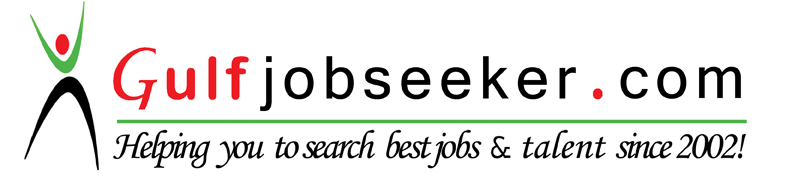 